Les mots d’ortho pour le 1 au 4 avril, 2019Le Cinéma1. le cinéma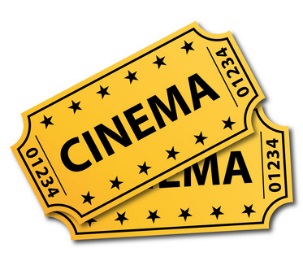 2. un acteur3. un film4. un billet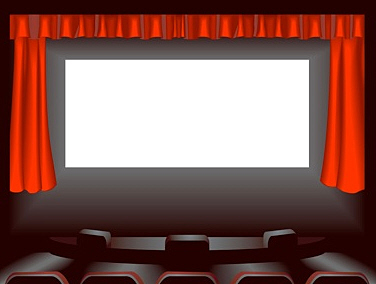 5. un écran6. des héros7. une actrice8. un projecteur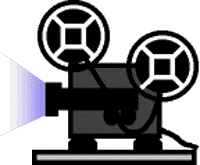 9. l’action10. une salle